113年臺灣國立大學系統USR與地方創生合作計畫補助計畫書申請學校：計畫主持人：計畫名稱：本年計畫期程：自核定日起至113年12月31日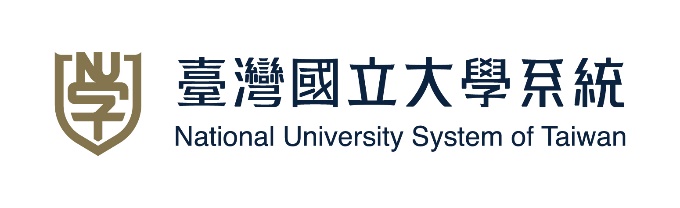    壹、計畫總表計畫摘要與計畫願景介紹計畫規劃及執行學校能量、含計畫主持人、計畫團隊曾執行相關計畫之執行成果概述。計畫相關之社會實踐議題分析與影響評估請針對計畫相關場域之社會實踐議題(含SDGs)及需求進行盤點分析，並說明與該場域利害關係人或代表人所建立之共識，進而研提問題解決方案。執行架構及推動組織說明計畫執行架構及各分項計畫間的關聯性。說明對應計畫執行架構之執行團隊成員(含跨校、跨界成員)，並說明團隊執行計畫之專業經驗與能量(表1)。說明計畫之整體推動組織架構及協同運作機制，並說明團隊成員之任務分工。表1  計畫執行團隊(若表格不足，請自行增列)推動目標建構跨校共學、社區共好之跨域模式，共培人才組建計畫團隊以爭取政府、產業界之大型計畫，逐步具體實現USR 與地方創生之精神，型塑臺灣國立大學系統之特色與典範，期符合國家政策之永續發展。導入跨領域、跨區域的USR與地方創生活動，藉以培育多元知能人才，並讓師生社群、協作組織與合作夥伴，在共同學習、參與、合作等參與過程，獲得自我成長與自主發展的力量，以此提昇個人知能素養、社群量能與跨域共學等階段性成果。執行策略與作法針對計畫目標及里程碑成果，擬定具體有效計畫執行策略，並有跨學期及階段性執行構想；請敘明各項核心任務之議題定義、預期成果、具體執行作法、支援系統等，包含未來爭取外部資源及永續經營之規劃，且須重視與利害關係人溝通，以制定良好的回饋系統。執行期程與進度請對應推動目標及執行策略，具體說明計畫全程預計執行之工作事項，並針對年度工作設定查核點；各項課程或實踐行動彼此應有關聯性、延續性及累積性。預期效益與績效指標請具體說明計畫預期成果及效益。請依計畫之特色與需求，自訂質、量化績效指標及全程預期達成值。玖、經費需求三校原則就計畫經費總額各補助三分之一為原則，仍須以審查結果及總體預算考量為主。研究人力費不含計畫主持人費。經費編列總預算範圍為30~40萬元整。【附錄】計畫補充資料學校名稱計畫名稱計畫摘要(1,000字內)問題意識與計畫目標計畫摘要(1,000字內)請清楚呈現問題意識，並說明計畫目標及既有成果如何鏈結人才培育並接軌國內實踐場域計畫摘要(1,000字內)計畫執行策略與作法計畫摘要(1,000字內)請依照發展目標描述推動重點、執行策略與方法計畫摘要(1,000字內)預期效益與關鍵績效指標計畫摘要(1,000字內)請敘明計畫全程預期效益與關鍵績效指標計畫摘要(1,000字內)成效評估機制計畫摘要(1,000字內)請敘明計畫成果如何進行成果評估及資料蒐集的方法計畫整體執行架構圖請將本計畫執行架構以圖表方式呈現，1頁為限主持人聲明書(合作單位合作者簽署之意願書)計畫總主持人暨合作學校教師簽名                                                              __________________________________                                                             ___________________________________                                                            ____________________________________                                                                                            日期：______________計畫核心執行團隊(含跨校、跨界成員)計畫核心執行團隊(含跨校、跨界成員)計畫核心執行團隊(含跨校、跨界成員)計畫核心執行團隊(含跨校、跨界成員)計畫核心執行團隊(含跨校、跨界成員)編號姓名學校/單位/職稱主要學經歷及專長團隊成員之主要工作內容